Neues Lesefutter    Bücherei „St. Andreas“   Mai 2021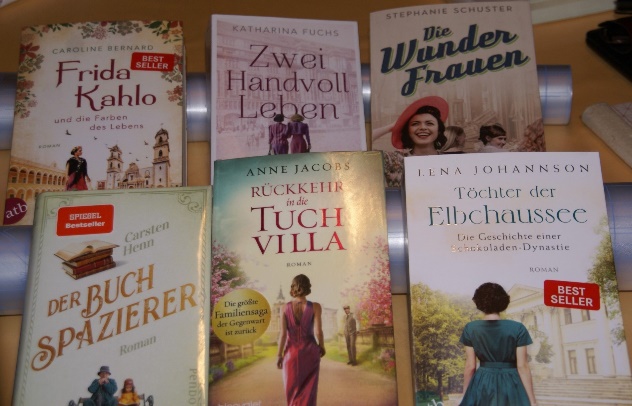 Caroline BernardFrida Kahlo und die Farben des LebensMexiko 1925 …. „ein wundervoll zartes doch kraftvolles Herzensbuch“Alfred BodenheimerKains Opfer                 Das Ende vom LiedDer Messias kommt nicht                Ein sympathisch unperfekter Rabbi aus der Schweiz „ist dem Verbrechen auf der Spur“Joy FieldingBlind DateVier Frauen suchen die Liebe – eine findet den Tod. Katharina FuchsZwei Handvoll LebenZwei starke Frauen - zwei deutsche Schicksale und die Geschichte des Berliner Kaufhauses KaDeWe in einem anrührend authentischen historischen Roman Carsten HennDer BuchspaziererDie Leiterin des Kundenservice bei borromedien Martina Ackermann rezensiert:  Ein Wohlfühlbuch für Bücherliebhaber!
Ihnen geht es wahrscheinlich genauso wie mir, ich liebe Bücher in denen es um Bücher geht. "Der Buchspazierer" ist eine Geschichte für Menschen, die Bücher und das Lesen lieben.
Es zeigt, dass Bücher und Lesen einen Menschen nicht einsam machen, sondern dass die Liebe zu Büchern Menschen verbindet und Bücher ihnen sogar helfen können. Ein wunderschönes Buch über die Magie, die von Büchern ausgeht und wie diese Menschen beeinflusst und miteinander verbindet. Anne JacobsRückkehr in die TuchvillaDie Bücherei St. Andreas setzt die Reihe der Tuchvilla-Saga fort: 
Nach Band 1 „Die Tuchvilla“, Band 2 „Die Töchter der Tuchvilla“ und Band 3 „Das Erbe der Tuchvilla“ folgt nun ein weiterer Band:  Nur, wenn jetzt alle zusammenhalten, ist ihre geliebte Tuchvilla noch zu retten. Doch auf eines können sich alle verlassen: Wenn die Not am größten ist, ist die Hilfe am nächsten.Lena JohannsenJahre an der Elbchaussee        Töchter der ElbchausseeNach dem Auftakt der Reihe „Die Villa an der Elbchaussee“ folgt nun die weitere berührende Geschichte einer Schokoladen-DynastieJojo MoyesDer Klang des HerzensNach dem plötzlichen Tod ihres Mannes und einem Schuldenberg muss die Konzertgeigerin Isabel mit ihren beiden Kindern aus einem komfortablen Haus in London in eine vom Großonkel geerbte „Ruine“ aufs Land ziehen. Während um sie herum alles zusammenzubrechen droht, muss sie dem Klang ihres Herzens wieder vertrauen. Hannah O’BrienIrisches Erbe                 Irische TotenwacheKommissarin Grace O'Malley und ihr Kollege Rory Coyne ermitteln im westirischen Galway. Fortsetzung der gefragten Buchreihe nach Irisches Verhängnis, - Roulette, und Irische Nacht Barbara Newhall FollettDie Welt ohne FensterDie Autorin war ein amerikanisches Wunderkind. Sie veröffentlichte 1926 ihren ersten Roman „Die Welt ohne Fenster“ mit zwölf Jahren, der gleich ein Bestseller wurde.  Sie erzählt die Geschichte der jungen Eepersip, die nicht in einem Haus mit Türen, Fenstern und einem Dach leben möchte. Ihr Herz verlangt nach dem Duft von Erde, nach dem Wind, der durch Baumkronen bläst, nach dem beständigen Summen und Brummen von Insekten. Sie läuft davon, um in der Wildnis zu leben – zuerst auf einer Waldwiese, dann am Meer, und schließlich in den Bergen.  Barbara Newhall Follet verließ eines Abends kurz vor Weihnachten 1939 mit dreißig Dollar in der Tasche das Haus und wurde ie wieder gesehen – das Geheimnis um ihr Verschwinden ist bis heute nicht gelüftet.Maggie O’FarrellJudith und HamnetDer Borromäusverein rezensiert:  Überwiegend aus Agnes Perspektive wird eine eindringliche, fesselnde, sehr berührende Geschichte erzählt. und ….   „Sehr gerne zur Auisleihe empfohlen“ Lucinda RileyDie verschwundene SchwesterVon der riesigen Lucinda-Riley-Fan-Gemeinde sehnlichst erwartet   (ausleihbar ab Juni 2021)Andrea SchachtDas Erbe der KräuterfrauDie Kräuterkundige Sybilla wird tot in ihrer Kate aufgefunden. Ein Schock für Myntha, denn sie hatte immer geglaubt, dass die rüstige Alte sie überleben würde. Doch irgendetwas stimmt mit dem Leichnam nicht. Wurde die Kräuterfrau etwa vergiftet? Unter den Bürgern Kölns war Sybilla seit jeher als Zauberin verschrien und hatte viele Feinde. Die Liste potenzieller Mörder ist also lang. Myntha macht sich auf die Suche nach dem Täter und wird plötzlich entführt. Hätte sich die Fährmannstochter doch besser aus allem herausgehalten – schließlich steht eine Hochzeit kurz bevor, und dabei darf genau eine nicht fehlen: die Braut! Stephanie SchusterDie WunderfrauenAlles, was das Herz begehrt      Von Allem nur das BesteVier starke Frauen zwischen Wirtschaftswunder und Hippiezeit, zwischen Nylons und Emanzipation, zwischen Liebe und Freundschaft.Helene SommerfeldDie Ärztin     Die Wege der LiebeDer Borromäusverein meint: Das Buch ist wunderbar leicht und schnell zu lesen und …. Der Schreibstil in Verbindung mit dem gut geschilderten historischen Kontext um 1914 und den Orten verlocken zu weiterer Lektüre der Vorgänger-Bände.  Ulrich ZellerFrau Janzen geht tanzen   Frö hliche Geschichten zum Vorlesen für Menschen mit Demenz